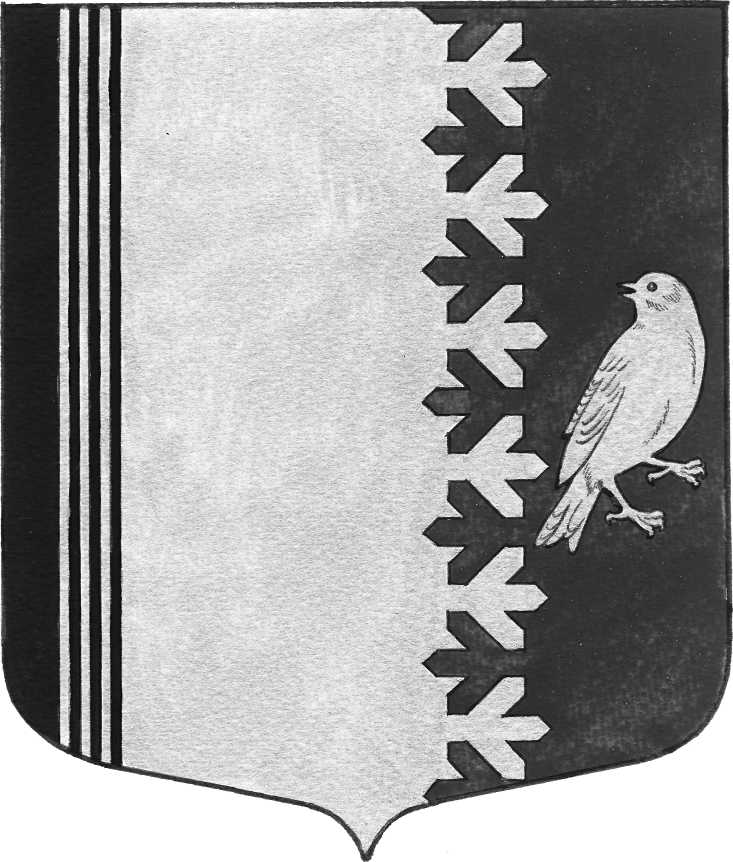 АДМИНИСТРАЦИИ   МУНИЦИПАЛЬНОГО  ОБРАЗОВАНИЯШУМСКОЕ  СЕЛЬСКОЕ ПОСЕЛЕНИЕКИРОВСКОГО МУНИЦИПАЛЬНОГО  РАЙОНАЛЕНИНГРАДСКОЙ  ОБЛАСТИП О С Т А Н О В Л Е Н И Еот  01 ноября 2018 года  №  219Об утверждении муниципальной программы"Совершенствование и развитие автомобильных дорог МО Шумское сельское поселение Кировского муниципального района Ленинградской областина 2019 год"В соответствии с Федеральным законом Российской Федерации от 06.10.2003 № 131-ФЗ "Об общих принципах организации местного самоуправления в Российской Федерации», Уставом МО Шумское  сельское поселение постановляю:       1. Утвердить муниципальную программу "Совершенствование и развитие автомобильных дорог МО Шумское сельское поселение Кировского муниципального района Ленинградской области на 2019 год", согласно приложению.2. Контроль за исполнением настоящего постановления оставляю за собой.3. Постановление вступает в силу после его официального опубликования установленном законом порядке.Глава администрации                                                           В.Л. УльяновРазослано: дело-2, сектор экономики и финансов-1, комитет финансов КМР-1, комитет по дорожному хозяйству ЛО-1, Кировская городская прокуратура ЛО-1, официальный сайт поселения.Утвержденапостановлением администрациимуниципального образованияШумское сельское поселениеКировского муниципального районаЛенинградской областиот 01 ноября 2018 г. № 219(приложение)Муниципальная программа"Совершенствование и развитие автомобильных дорог МО Шумское сельское поселение Кировского муниципального района Ленинградской области на 2019 год"Паспорт ПрограммыI. Характеристика проблемы и обоснование необходимости ее решенияПротяженность автомобильных дорог, проходящих по территории МО Шумское сельское поселение в границах населенных пунктов поселения составляет 37,6 км., в поселение входит 29 населенных пунктов. Затруднено движение автомобильного транспорта  к населенным пунктам в период весенне-осенней распутицы, что отрицательно сказывается на решении социальных вопросов проживающего населения.Плохое состояние дорог, а порой и само их отсутствие, является серьезной проблемой. Отсутствие системного подхода к планированию работ в сфере дорожного хозяйства, усугубляемое недостаточным финансированием, привело к тому, что практически все дороги местного значения на территории поселения находятся в неудовлетворительном состоянии.В связи с длительным сроком эксплуатации автомобильных дорог общего пользования, дворовых территорий многоквартирных домов, проездов к дворовым территориям многоквартирных домов без проведения капитального ремонта, увеличением интенсивности движения транспорта, неудовлетворительное техническое состояние дорожных покрытий проезжей части автомобильных дорог общего пользования местного значения, а также вследствие погодно-климатических условий, возникла острая необходимость в проведении капитального ремонта дорог по замене части грунтовых дорог на переходный тип покрытия.Администрация поселения не может остаться в стороне от решения данной проблемы. Проблему капитального ремонта автомобильных дорог общего пользования местного значения, дворовых территорий многоквартирных домов и проездов к дворовым территориям многоквартирных домов необходимо решать программным способом, предусматривающим совместное финансирование из бюджетов всех уровней, так как решение этих проблем требует значительных материальных затрат.Инвентаризация и паспортизация дорог.Инвентаризация и паспортизация автодорог необходима для приведения технической документации в соответствии с действующими нормами и правилами по ее ведению. Осуществление работ по диагностике автомобильных дорог производится в соответствии с правилами диагностики и оценки состояния автомобильных дорог ОДН 218.0.006-2002. Данная работа необходима для обследования, сбора и анализа информации о параметрах, характеристиках и условиях функционирования дорог и дорожных сооружений, наличия дефектов и причин их появления, характеристиках транспортных потоков и другой необходимой информации для оценки и прогноза состояния дорог и дорожных сооружений в процессе дальнейшей эксплуатации. Цель данной работы состоит в оценке состояния автомобильных дорог. Перечень автомобильных дорог местного значения общего пользования, находящихся на территории МО Шумское сельское поселение Кировского муниципального района на 01.04.2013 года приведен в Приложении № 2 к Программе.График паспортизации, а так же планируемые  средства на выполнение работ по  инвентаризации и паспортизации автомобильных дорог приведены в таблице 1 Приложение № 2 .II. Цели и задачи Программы.Основными целями настоящей Программы являются:
- создание условий для повышения уровня комфортности проживания граждан; -обеспечение сохранности автомобильных дорог общего пользования местного значения, дворовых территорий многоквартирных домов, проездов к дворовым территориям многоквартирных домов МО Шумское сельское поселение; -увеличение срока службы дорожных покрытий; -улучшение технического состояния муниципальных дорог; -усовершенствование грунтовых покрытий с заменой на переходный тип.Для достижения поставленных в настоящей Программе целей предусматривается решить задачи:- выполнения работ по капитальному ремонту и ремонту дорог общего пользования местного значения с асфальтовым покрытием;

- проведение работ по замене грунтовых дорог на переходный тип покрытия;- восстановление эксплуатационного состояния дорог и проездов, позволяющего обеспечить  нормативные требования.
Решение этих задач осуществляется путем привлечения из областного бюджета субсидий бюджету поселения на ремонт дорог общего пользования местного значения, что должно обеспечить проведение указанных работ в установленные сроки и поддержание транспортно-эксплуатационного состояния автомобильных дорог в соответствии с действующими нормативными требованиями.Работы по ремонту дорог включают в себя комплекс работ по восстановлению транспортно-эксплуатационных характеристик дорог местного значения, дворовых территорий и проезда к дворовым территориям многоквартирных домов, в том числе и по конструктивным элементам дороги без изменения ее технической категории.III. Сроки реализации ПрограммыПериод реализации Программы составляет 1 год.IV. Ресурсное обеспечение Программы     Планируемый объем финансирования Программы за счет средств всех источников финансирования: в 2019 году   составит 1 239,8 тыс.руб.в том числе:привлеченные средства (обл. бюджет) -  779,8 тыс.руб.средства бюджета МО Шумское сельское поселение  – 460,0 тыс. руб.Программные мероприятия и объемы финансирования по ним в 2019  году приведены в приложении №1, Приложения №2 к настоящей Программе.Объемы финансирования Программы носят прогнозный характер и подлежат уточнению в установленном порядке.V. Организационный и экономический механизмы реализации ПрограммыВ рамках выполнения настоящей Программы администрация муниципального образования Шумское сельское поселение Кировского муниципального района Ленинградской области выполняет функции муниципального заказчика и осуществляет контроль за реализацией мероприятий настоящей Программы.Реализация программных мероприятий осуществляется путем привлечения заказчиком Программы на конкурсной основе подрядных организаций для выполнения работ.Администрация муниципального образования Шумское сельское поселение Кировского муниципального района Ленинградской области осуществляет:1)реализацию мероприятий Программы;2) подготовку предложений по внесению изменений в Программу;
3) контроль за выполнением мероприятий Программы осуществляет Заместителем главы администрации муниципального образования Шумское сельское поселение Кировского муниципального района Ленинградской области;4) финансирование мероприятий Программы за счет средств бюджета МО Шумское сельское поселение в пределах средств, предусмотренных Программой и средств областного бюджета;5) контроль за целевым использованием финансовых средств.VI. Ожидаемые результаты от реализации ПрограммыРеализация Программы позволит:- улучшить состояние дорог общего пользования местного значения, дворовых территорий и проездов к дворовым территориям многоквартирных домов, находящихся в муниципальной собственности МО Шумское сельское поселение, общей площадью 3405 кв.м; - обеспечить соответствие технических характеристик проезжей части отремонтированных дорог нормативным требованиям; - снизить аварийность на дорогах;- инвентаризация и паспортизация дорог;- повышение уровня содержания и ремонта сети автомобильных дорог общего пользования для осуществления круглогодичного, бесперебойного и безопасного движения автомобильного транспорта.VII. Контроль за ходом реализации ПрограммыКонтроль за ходом реализации настоящей Программы осуществляется Заместителем главой администрации муниципального образования Шумское сельское поселение Кировского муниципального района Ленинградской области, в пределах компетенции, установленной Уставом МО Шумское сельское поселение.Приложение 1МЕРОПРИЯТИЯ ПРОГРАММЫпо капитальному ремонту и ремонту автомобильных дорог общего пользования местного значения МО Шумское сельское поселениеПриложение № 2График паспортизации, а так же планируемые  средства на выполнение работ по  инвентаризации и паспортизации, автомобильных дорог,Наименование ПрограммыМуниципальная программа "Совершенствование и развитие автомобильных дорог МО Шумское сельское поселение Кировского муниципального района Ленинградской области на 2019 год" (далее – Программа).Основание для разработки ПрограммыФедеральный закон от 06.10.2003 № 131-ФЗ «Об общих принципах организации местного самоуправления в Российской Федерации»;Федеральный закон от 08.11.2007 № 257-ФЗ "Об автомобильных дорогах и о дорожной деятельности в Российской Федерации и о внесении изменений в отдельные законодательные акты Российской Федерации"; Устав муниципального образования Шумское сельское поселение Кировского муниципального района Ленинградской области.Муниципальный заказчикАдминистрация муниципального образования Шумское сельское поселение Кировского муниципального района Ленинградской области Разработчик ПрограммыАдминистрация муниципального образования Шумское сельское поселение Кировского муниципального района Ленинградской области Период реализации Программы2019 г.Цели Программы- создание условий для повышения уровня комфортности проживания граждан; -обеспечение сохранности автомобильных дорог общего пользования местного значения, дворовых территорий многоквартирных домов, проездов к дворовым территориям многоквартирных домов МО Шумское сельское поселение; -увеличение срока службы дорожных покрытий; -улучшение технического состояния муниципальных дорог; -усовершенствование грунтовых покрытий с заменой на переходный тип;- инвентаризация и паспортизация муниципальных автомобильных дорог местного значения общего пользования муниципального образования Шумское сельское поселение Кировского муниципального района Ленинградской областиЗадачи Программы- проведение мероприятий по капитальному ремонту и ремонту дорог общего пользования местного значения, дворовых территорий многоквартирных домов, проездов к дворовым территориям многоквартирных домов; -проведение мероприятий по замене грунтовых дорог на переходный тип покрытия;- решение задач по обеспечению проживающего населения доступной связью с медицинскими и общеобразовательными учреждениями поселения;- восстановление эксплуатационного состояния дорог и проездов, позволяющего обеспечить  нормативные требования;-инвентаризация и паспортизация муниципальных автомобильных дорог местного значения общего  пользования муниципального образования Шумское сельское поселение Кировского муниципального района Ленинградской областиИсполнители ПрограммыОрганизации, осуществляющие деятельность в сфере благоустройства и дорожного хозяйства, привлеченные на конкурсной основе.Объем и источники финансирования ПрограммыОбщий объем финансирования Программы составляет –  1 239,8 тыс. руб., в том числе:средства областного бюджета – 779,8 тыс. руб.; средства местного бюджета  – 460,0 тыс. руб.Ожидаемые конечные результаты реализации программыВыполнить: - капитальный ремонт и ремонт автомобильных дорог общего пользования местного значения общей площадью 758 кв.м - выявление  и постановка на учет всех дорог местного значения общего пользования в черте населенных пунктов-паспортизацию дорог;- снижение накопившегося "недоремонта" сети автомобильных дорог (ликвидация ямочности, колейности, приближение к нормативному показателю ровности покрытия).Система организации контроля за исполнением ПрограммыКонтроль за ходом реализации Программы осуществляет Заместитель главы администрации муниципального образования Шумское сельское поселение Кировского муниципального района Ленинградской области Иванову В.В.№
п/пНаименование мероприятияПротяженность (кв.м)Срок                     исполненияОбъем финансирования    
(тыс.руб.)Объем финансирования    
(тыс.руб.)Объем финансирования    
(тыс.руб.)№
п/пНаименование мероприятияПротяженность (кв.м)Срок                     исполнениявсегов том числе     
из средствв том числе     
из средств№
п/пНаименование мероприятияПротяженность (кв.м)Срок                     исполнениявсегоОбластного бюджетаМестного бюджетаПодпрограмма Капитальный ремонт и ремонт автомобильных дорог общего пользования местного значенияПодпрограмма Капитальный ремонт и ремонт автомобильных дорог общего пользования местного значенияПодпрограмма Капитальный ремонт и ремонт автомобильных дорог общего пользования местного значенияПодпрограмма Капитальный ремонт и ремонт автомобильных дорог общего пользования местного значенияПодпрограмма Капитальный ремонт и ремонт автомобильных дорог общего пользования местного значенияПодпрограмма Капитальный ремонт и ремонт автомобильных дорог общего пользования местного значенияПодпрограмма Капитальный ремонт и ремонт автомобильных дорог общего пользования местного значения1.Ремонт дороги по улице  Советская от дома № 7  до дома № 1а с. Шум Кировского района Ленинградской области75820191039,8779,8260,0Всего:1039,8779,8260,0№п/пНаименованиедорог, подлежащих паспортизацииПротяженность,кмОбъем финансированияОбъем финансированияОбъем финансированияОбъем финансированияОбъем финансированияОбъем финансированияОбъем финансирования№п/пНаименованиедорог, подлежащих паспортизацииПротяженность,км2019 год2019 год2019 год2019 год2019 год2019 год2019 год1п.ст. Войбокало, ул. Тихая0,32. п.ст. Войбокало, ул. Заречная0,53.п.ст. Войбокало, ул. Новая1,2450004500045000450004.п.ст. Войбокало, ул. Зеленая0,55.п.ст. Войбокало, ул. Малая Зеленая0,36п.ст. Войбокало, ул. Парковая0,77.п.ст. Войбокало, ул. Школьная1,045000,008.п.ст. Войбокало, Школьный пер0,59.п.ст. Войбокало, 2-й Школьный пер0,310.п.ст. Войбокало, Привокзальный пер.0,411.п.ст. Войбокало, Пионерский пер.0,312.п.ст. Войбокало, Парковый пер.0,313.п.ст. Войбокало, 2-й Парковый пер0,314.п.ст. Войбокало, улица Дачная.2,015.п. Концы, ул. 1-ая Карьерная п. Концы, ул. 1-ая Карьерная0,516.п. Концы, ул. 2-ая Карьерная0,417.п. Концы, ул. Заречная 0,218.п. Концы, ул. Плитная0,419п. Концы, ул. 2-ая Плитная0,320.п. Концы, ул. Лесная0,521.п. Концы, ул. Озерная1,222.д. Бабаново, ул. Новостроя0,96000023.по д. Бабаново0,65000024.д. Войбокало, улица Дружбы0,325по д. Горка0,726.по д. Канзы0,427.по д. Концы0,528.по д. Падрила0,529.по д. Речка1,2